IntroductionLe CCF est une modalité d'évaluation certificative, c'est à dire une évaluation réalisée en vue de la délivrance d'un diplôme. Le CCF porte sur les compétences, les connaissances et les attitudes dites "terminales" qui sont définies dans l'arrêté de création de chaque diplôme professionnel et qui sont regroupées au sein d'unités.Les compétences constitutives d'une unité sont évaluées dans des situations d'évaluation dont le nombre, limité, est fixé par le règlement d'examen figurant dans l'arrêté de création du diplôme.Une situation d'évaluation par CCF est définie à partir des éléments suivants :
- les compétences à évaluer,
- les conditions de l'évaluation,
- la définition de l'activité à réaliser,
- les conditions de réalisation de l'activité,
- la performance attendue pour les critères de l'évaluation     (indicateurs d'évaluation).Le règlement particulier de l'examen spécifie, pour chaque épreuve, les situations d'évaluation en établissement. Les principes de construction des situations d'évaluation s’appuient sur les objectifs, sur les compétences, sur le contexte et les critères d'évaluation de la discipline concernée.CCF EN CAPModalités d’évaluationPour chacune des situations d’évaluation, l’information orale concernant la date de l’évaluation, est confirmée par un document écrit. Cette confirmation écrite vaut convocation.À l’issue de la formation, l’ensemble des documents précisant les travaux réalisés, les appréciations et les résultats obtenus par le candidat sont consignés dans un dossier mis à la disposition du jury.Il est recommandé de concevoir en équipe pédagogique les CCF. Proposition de note Les résultats aux situations d’évaluation donnent lieu à une proposition de note faite par l’équipe pédagogique au jury qui reste seul compétent pour arrêter la note définitive. Les notes définitives sont arrêtées par le jury qui aura communication des documents d’évaluation. Absence d’un candidat à une ou plusieurs situations d’évaluation La mise en œuvre du CCF relevant de la compétence du chef d’établissement, il lui appartient de qualifier l’absence, justifiée ou injustifiée, entraînant les conséquences résumées dans le tableau ci-après.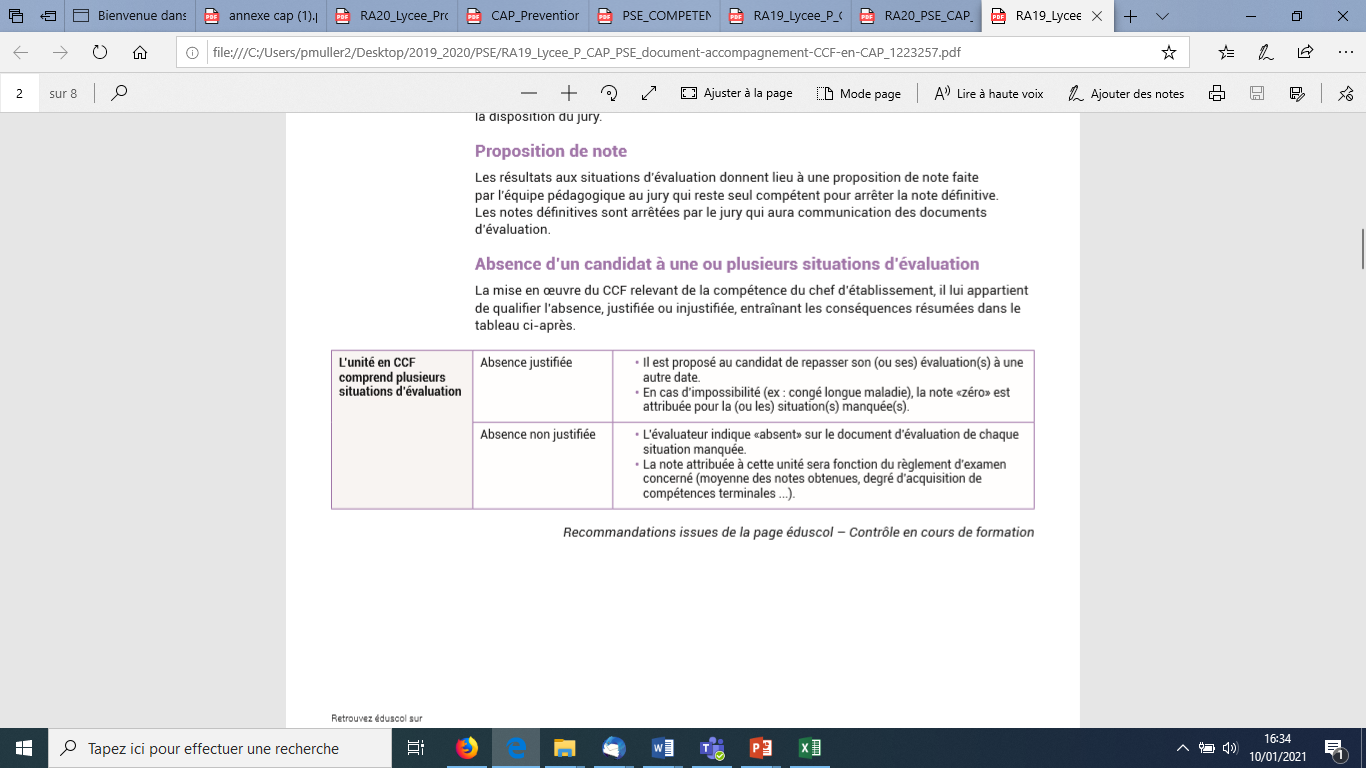 INFORMATIONS GENERALES SUR LE CCF de PSE en CAPPAGE DE GARDE POUR LE DOSSIER DE CCF en PSEDOSSIER D’EVALUATIONCONTROLE EN COURS DE FORMATIONSESSION 20….PREVENTION SANTE ENVIRONNEMENT          CAP                ………………………………………Le dossier contient :                                  - les situations d’évaluation proposées                                 - les copies corrigées du candidat                                 - les justificatifs relatifs aux résultats de l’évaluation pratique (SST) NOM et prénom du CANDIDAT :………………………………………........Nom et signature de l’évaluateur :…………………………………………………………………………………….Grille d’attribution des points obtenus au SST SE1 : Evaluation pratique et oraleSession : ………………Nom et prénom du candidat :…………………………………	 	 Centre de formation : ………………………………………………La formation SST est assurée par un formateur SST à jour de son certificat. Ce formateur est garant des conditions de formation et de certification. Les compétences de l’élève seront évaluées à partir des grilles de certification INRS en vigueur destinées, soit à la formation initiale, soit au maintien et actualisation des compétences (MAC). Pour être présenté à l’épreuve certificative du SST, l’élève doit répondre aux deux critères suivants :avoir validé toutes les compétences de formation issues du manuel de formateur en vigueur ;avoir réalisé ou décrit l’ensemble des techniques gestuelles (guide des données techniques et des conduites à tenir en vigueur.Ces grilles de correspondance permettent de transcrire les compétences acquises par le candidat, lors de la passation du certificat SST, en note pour l’épreuve SE1 du CCF de PSE.CHECK LIST D’AUTOCONTRÔLE DU SUJET DE CCFCe document permet au professeur de vérifier si la situation d’évaluation SE2 qu’il propose est conforme à la définition de l’épreuve.CAP            Session : …………..					Classe(s) concernée(s) : ……….............SITUATIONS D’EVALUATIONSE1SE2ModalitésPratique et orale Au cours de la 1ère année. Commentaire 0.5h est prévue en 1ère année. Elle est destinée à la mise en œuvre du SST et peut-être globalisée sur l’annéeEcriteAu cours de la dernière année de formationCompétences• Communiquer à l’oral sur la problématique des risques professionnels, environnementaux et de santé. • Agir face à une situation d’urgence. Commentaires Se référer aux compétences de la Grille de certification des compétences du SST de l’INRS en vigueur.• Appliquer une méthode d’analyse d’une situation de la vie professionnelle ou quotidienne et d’une documentation. • Mettre en relation un phénomène physiologique, un enjeu environnemental, une disposition règlementaire, avec une mesure de prévention. • Proposer une solution pour résoudre un problème lié à la santé, l’environnement ou la consommation et argumenter un choix. • Communiquer à l’écrit sur la problématique des risques professionnels, environnementaux et de santé.SITUATIONS D’EVALUATIONSE1SE1SE2ModulesModulesModule C8 du programme : la gestion des situations d’urgence. • Manuel du formateur SST (INRS). Commentaire Le module C3 - La démarche de prévention appliquée à une activité de travail, répond aux attentes de l’épreuve n°2 du SST.Thématiques A, B, C (sauf C8) et D du programme : • A - L’individu responsable de son capital santé ; • B - L’individu responsable dans son environnement ; • C - L’individu dans son milieu professionnel, impliqué dans la prévention des risques ; • D - L’individu consommateur averti.ContenuContenuDispositifs de formation SST : document de référence (INRS).• Plusieurs questions, à partir d’une situation de la vie sociale, de la vie professionnelle ou d’un fait d’actualité. • Analyser la situation donnée en mobilisant des connaissances. • Thématique A et C à traiter obligatoirement, en s’appuyant sur une documentation.BarèmeBarème5 points15 pointsThématique A : 5 à 7 pointsThématique B et/ou D : 4 à 6 pointsThématique C : 6 à 6 pointsDurée et évaluateurDurée et évaluateurCf manuel du formateur SSTLe formateur SST évalue le SST et le professeur de BSE attribue la note50 minutesLe professeur de BSE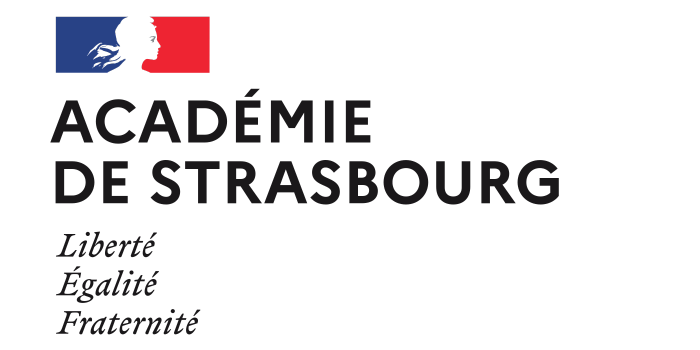 Diplôme du CAPSE1Evaluation pratique et orale: SST                           ………. / 5 pts             SE2Evaluation écrite                                                    ………. / 15 ptsTOTAL……………….. / 20 pts Cas n°1Le certificat de sauveteur secouriste du travail est acquisÀ l’issue de la formation initiale. 5 points Cas n°1Le certificat de sauveteur secouriste du travail est acquisÀ l’issue de la formation MAC. 5 points Cas n°1Le certificat de sauveteur secouriste du travail est acquisÀ l’issue de la formation complémentaire pour les titulaires du PSC1 de moins de 36 mois au premier jour de la formation. 5 points Cas n°1Le certificat de sauveteur secouriste du travail est acquisTitulaire du certificat de SST daté de moins de 24 mois. 5 pointsJoindre une photocopie du certificat SST, ou de l’attestation de formation de PSC1 ou la grille de certification des compétences du SST complétée.Joindre une photocopie du certificat SST, ou de l’attestation de formation de PSC1 ou la grille de certification des compétences du SST complétée.Joindre une photocopie du certificat SST, ou de l’attestation de formation de PSC1 ou la grille de certification des compétences du SST complétée. Cas n°2Le certificat de sauveteur secouriste du travail n’est pas acquis, remplir la grille de correspondance adaptée.Élève, actif à l’ensemble de la formation initiale, non validé.Grille 1 Cas n°2Le certificat de sauveteur secouriste du travail n’est pas acquis, remplir la grille de correspondance adaptée.Élève, actif à l’ensemble du MAC, non validé.Grille 2 Cas n°2Le certificat de sauveteur secouriste du travail n’est pas acquis, remplir la grille de correspondance adaptée.Élève absent à toute ou partie de la formation initiale.Grille 1 épreuve 2 Cas n°2Le certificat de sauveteur secouriste du travail n’est pas acquis, remplir la grille de correspondance adaptée.Élève n’ayant pas validé toutes les compétences en refusant de participer à l’apprentissage d’une technique ou à la mise en situation d’accident simulé.Grille 1 épreuve 2 Cas n°2Le certificat de sauveteur secouriste du travail n’est pas acquis, remplir la grille de correspondance adaptée.Élève ayant refusé de suivre un MAC.Grille 2 épreuve 2Grille 1Grille 1FORMATION INITIALE OU COMPLEMENTAIRE DU PSC1 (PSC1 de moins de 3 ans)FORMATION INITIALE OU COMPLEMENTAIRE DU PSC1 (PSC1 de moins de 3 ans)FORMATION INITIALE OU COMPLEMENTAIRE DU PSC1 (PSC1 de moins de 3 ans)FORMATION INITIALE OU COMPLEMENTAIRE DU PSC1 (PSC1 de moins de 3 ans)FORMATION INITIALE OU COMPLEMENTAIRE DU PSC1 (PSC1 de moins de 3 ans)Épreuve 1Épreuve 1C2  acquise4 compétences acquises = 7 points3 compétences acquises = 4 points2 compétences acquises = 2 points<2 compétences acquises = 0 point/ 07/ 07/ 07Épreuve 1Épreuve 1C3  acquise4 compétences acquises = 7 points3 compétences acquises = 4 points2 compétences acquises = 2 points<2 compétences acquises = 0 point/ 07/ 07/ 07Épreuve 1Épreuve 1C4  acquise4 compétences acquises = 7 points3 compétences acquises = 4 points2 compétences acquises = 2 points<2 compétences acquises = 0 point/ 07/ 07/ 07Épreuve 1Épreuve 1C5  acquise4 compétences acquises = 7 points3 compétences acquises = 4 points2 compétences acquises = 2 points<2 compétences acquises = 0 point/ 07/ 07/ 07Épreuve 2Épreuve 2C1  acquise4 compétences acquises = 3 points3 compétences acquises = 2 points 2 compétences acquises = 1 point<2 compétences acquises = 0 point/ 03/ 03/ 03Épreuve 2Épreuve 2C6  acquise4 compétences acquises = 3 points3 compétences acquises = 2 points 2 compétences acquises = 1 point<2 compétences acquises = 0 point/ 03/ 03/ 03Épreuve 2Épreuve 2C7  acquise4 compétences acquises = 3 points3 compétences acquises = 2 points 2 compétences acquises = 1 point<2 compétences acquises = 0 point/ 03/ 03/ 03Épreuve 2Épreuve 2C8  acquise4 compétences acquises = 3 points3 compétences acquises = 2 points 2 compétences acquises = 1 point<2 compétences acquises = 0 point/ 03/ 03/ 03TOTAL / 10TOTAL / 10/ 10/ 10/ 10TOTAL / 05TOTAL / 05/ 05/ 05/ 05Grille 2FORMATION MAC (Certificat SST dont la date de validité est dépassée)FORMATION MAC (Certificat SST dont la date de validité est dépassée)FORMATION MAC (Certificat SST dont la date de validité est dépassée)Épreuve 1C3  acquise3 compétences acquises = 7 points2 compétences acquises = 4 points3 compétences acquises = 7 points2 compétences acquises = 4 pointsÉpreuve 13 compétences acquises = 7 points2 compétences acquises = 4 points3 compétences acquises = 7 points2 compétences acquises = 4 pointsC4  acquise1 compétence acquise = 2 points 0 compétence acquise = 0 point1 compétence acquise = 2 points 0 compétence acquise = 0 point/ 07C5  acquise1 compétence acquise = 2 points 0 compétence acquise = 0 point1 compétence acquise = 2 points 0 compétence acquise = 0 point/ 07Épreuve 2C6  acquise3 compétences acquises = 3 points2 compétences acquises = 2 points3 compétences acquises = 3 points2 compétences acquises = 2 pointsÉpreuve 23 compétences acquises = 3 points2 compétences acquises = 2 points3 compétences acquises = 3 points2 compétences acquises = 2 pointsC7  acquise1 compétence acquise = 1 point0 compétence acquise = 0 point1 compétence acquise = 1 point0 compétence acquise = 0 point/ 03C8  acquise1 compétence acquise = 1 point0 compétence acquise = 0 point1 compétence acquise = 1 point0 compétence acquise = 0 point/ 03TOTAL / 10/ 10TOTAL/ 05/ 05Evaluation écrite de PSE en CAPEvaluation écrite de PSE en CAPEvaluation écrite de PSE en CAPPoints clésConformeConformePoints clésouinonSituations de la vie professionnelle ou quotidienneSituations de la vie professionnelle ou quotidienneSituations de la vie professionnelle ou quotidienneLes situations proposées appui sur des problématiques de santé, d'environnement, de vie socialeLes situations sont réalisées et issues de la vie sociale, de la vie professionnelle ou d'un fait d'actualitéLa (les) situation(s) proposée(s) permet(tent) d'appliquer la démarche d'analyse et/ou de résolution de problèmeLes situations impliquent la mobilisation de connaissancesLes situations traitent au moins 3 thématiques parmi les 4 (A, B, C, D) dont obligatoirement les thématiques A et C :
- Thématiques A, B, C ou A, C, D  ou    Thématiques A, B,C,D;Les thématiques A et C sont traitées obligatoirement à partir d'une documentationDocumentsDocumentsDocumentsLes documents sont originaux et récents, et non extraits d'ouvrages scolairesLes documents sont lisibles, relativement courtsLes documents sont adaptés au niveau CAPLes sources documentaires sont mentionnées et vérifiéesLes documents sont variésPrésentationConformeConformePrésentationouinonLe sujet est dactylographiéLe sujet est paginéLa présentation est claire, soignée et aérée (place suffisante pour les réponses)Les consignes commencent par un verbe d'action à l'infinitifLes consignes sont numérotées selon la codification internationale (1:1-1;1-1-1…)Les consignes sont variéesLe barème est apparent au regard de chaque thématique abordéeLe barème respecte la répartition par thématique suivante :
Thématique A : 5 à 7 points
Thématique B et/ou D : 4 à 6 points
Thématique C : 4 à 6 pointsLe corrigé est rigoureux et détailléCompétences obligatoirement évaluées
Les situations permettent d'évaluer les compétences ci-dessousCompétences obligatoirement évaluées
Les situations permettent d'évaluer les compétences ci-dessousCompétences obligatoirement évaluées
Les situations permettent d'évaluer les compétences ci-dessousAppliquer une méthode d'analyse d'une situation de la vie professionnelle ou quotidienne et d'une documentationMettre en relation un phénomène physiologique, un enjeu environnemental, une disposition réglementaire, avec une mesure de préventionProposer une solution pour résoudre un problème lié à la santé, l'environnement ou la consommation. Argumenter un choix.Communiquer à l'écrit avec une syntaxe claire et un vocabulaire adapté.